Barbara Gąsiorek01.06.2020r.-05.06.2020r.Witajcie Moi Drodzy!Dziękuję Wam za systematyczną pracę. W tym tygodniu dalej jesteśmy w  dziale 6, w którym rozmawiamy o rodzinie, uczymy się nazywać członków rodziny.Przypominam Wam, że ćwiczenia z języka angielskiego  pojawiają się tutaj w poniedziałki. W każdym momencie możecie wrócić do ćwiczeń.Jeśli nie masz książki i ćwiczeń w domu, wydrukuj ten scenariusz i wklej do zeszytu lub przepisuj odpowiedzi do zadań do zeszytu.Scenariusz zajęć/ zadania na  tydzień : 01.06.2020r. - 05.06.2020r.kl.1a- Lekcja 1 - 02.06.2020r.(wt), Lekcja 2 - 05.06.2020r. (pt)kl.1b-Lekcja 1 - 02.06.2020r.(wt), Lekcja 2 - 05.06.2020r. (pt)kl.1c-Lekcja 1 - 01.06.2020r.(pon), Lekcja 2 - 05.06.2020r. (pt)W tym tygodniu wykonaj proszę zadania:Podręcznik ucznia - strony: Strona 64-65 (historyjka) - wykonaj zadanie: 1.Strona 66 - wykonaj zadania: 1,2,3. Ćwiczenia - str. 61 (zadania: 1 i 2), str. 62 (zadania: 1 i 2).Jeśli potrafisz, możesz już zapisywać tematy lekcji w swoim zeszycie.Lesson 1Topic: Słuchanie historyjki - dział 6.Dzisiaj wykonaj zadanie 1 ze strony 64 w twojej książce. Jest to historyjka. Zamieszczam ją dla Ciebie również poniżej.Zadanie 1. Posłuchaj historyjki (2-3 razy). Spróbuj opowiedzieć o czym jest historyjka, pomogą Ci w tym obrazki. Numer nagrania: 3.17. Nagranie znajdziesz, tak jak zawsze na stronie www.macmillan.pl, w zakładce Strefa Ucznia. Następnie wybieramy „klasy 1-3 szkoły podstawowej” i tytuł podręcznika „Bugs Team 1” oraz numer płyty i nagrania.W histotyjce pojawia się nowe słówko - „puppy” - szczeniak. Inne, nowe słówka, pojawiające się w historyjce:wet - mokrysweet - słodkia new friend - nowy przyjacielbig feet - duże stopypet - zwierzątko domowegarden - ogródHistoryjka:Dzieci znajdują szczeniaczka w ogrodzie, przygarniają go i zabierają go do swojego domu. Szczeniaczek otrzymuje imię Pete. Dzieci przedstawiają go po kolei członkom swojej rodziny i opisują wygląd pieska, a na końcu proszą o zgodę, aby piesek mógł z nimi zostać w domu.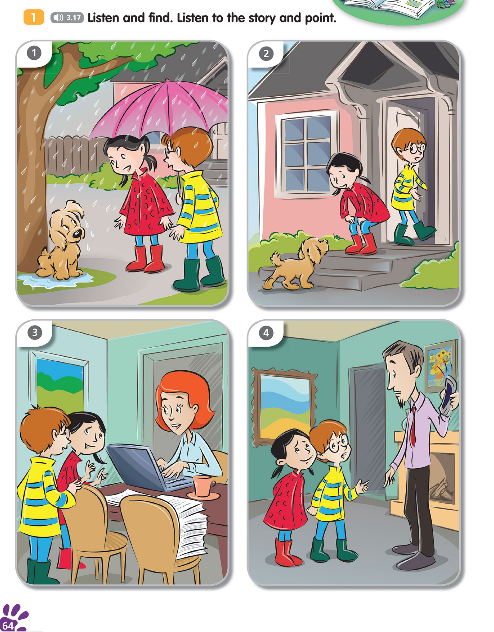 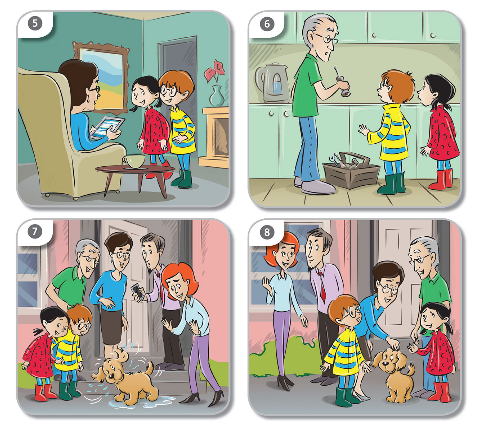 A teraz wykonaj zadania w twoich ćwiczeniach. Zamieściłam je dla was również poniżej.Strona 61, zadania: 1 i 2.*Informacja do zadania 1: Aby pokolorować rysunki,należy wysłuchać nagranie. Numer nagrania: 3.14. Nagranie dostępne jest, tak jak zawsze, na stronie www.macmillan.pl, w zakładce Strefa Ucznia.Należy pokolorować włosy i oczy podanych członków rodziny.Podpowiedź jak pokolorować (poniżej opisy tak jak są na nagraniu):1.mummy - fair hair/blue eyes2.daddy - black hair/brown eyes3.sister - fair hair/brown eyes4.brother - black hair/blue eyes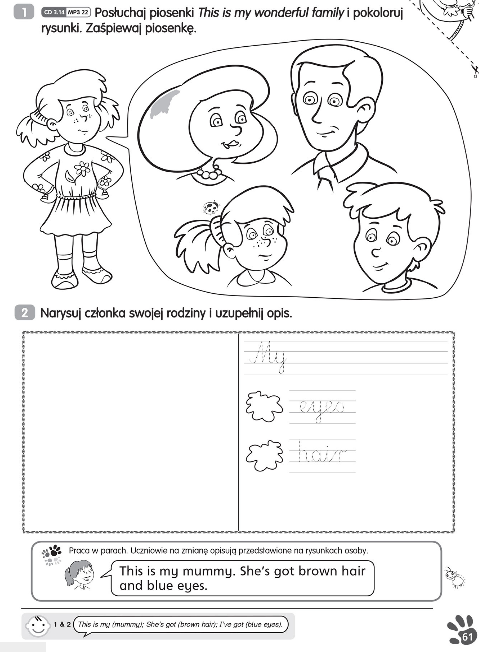 Lesson 2Topic: The family pet. Piosenka.Zadanie 1. Posłuchaj historyjki ( z poprzedniej lekcji) o szczeniaczku i spróbuj ją opowiedzieć.Numer nagrania: 3.17.Zadanie 2. Popatrz na obrazek przedstawiający pieska. Widzisz na nim numery: 1,2,3 i 4. Spróbuj po kolei opisać pieska (ustnie) - jakie są jego oczy (numer 1), uszy (numer 2) i nos (numer 3), łapy (numer 4) tak jak usłyszałeś w historyjce.Opis zamieszczam również poniżej, jako podpowiedź:1. He’s got big eyes. - On (piesek) ma duże oczy.2. He’s got big ears. - On ma duże uszy.3. He’s got a big nose. - On ma duży nos.4. He’s got big feet. - On ma duże łapy (stopy).Zadanie 3. Posłuchaj piosenki “The family pet” o domowym przyjacielu - zwierzątku domowym. Wskaż odpowiednie obrazki a-d, w takiej kolejności jak pojawiają się w piosence. Następnie możesz spróbować zaśpiewać piosenkę. Numer nagrania: 3.19.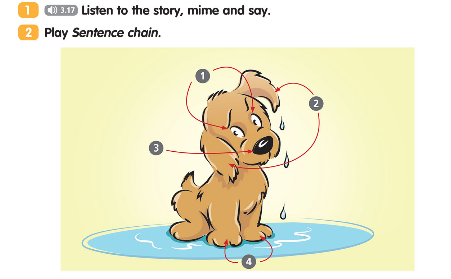 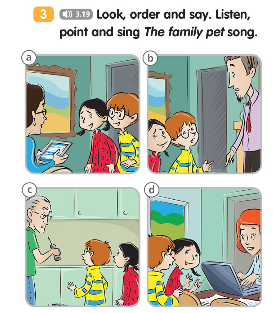 Teraz wykonaj zadania w twoich ćwiczeniach. Strona 62. Zadania: 1 i 2. Zadanie 2 - tylko ustnie.Zadania te zamieściłam dla was również poniżej.*Informacja do zadania 2:Jeśli nie masz naklejek, dorysuj właściwych członków rodziny (mama, tata, babcia, dziadek).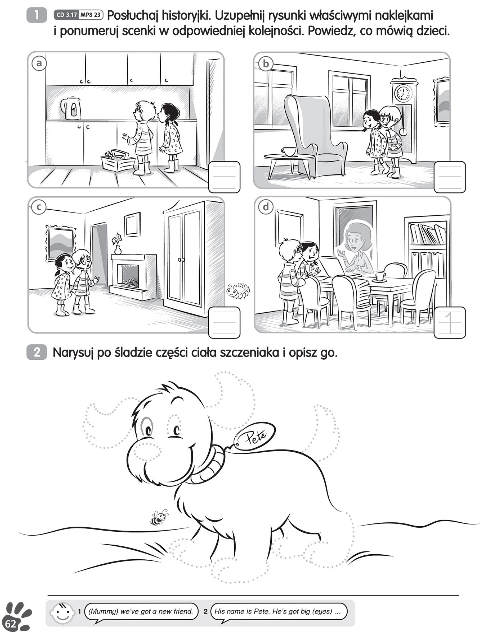 Powodzenia :-)